Hybrid Configuration 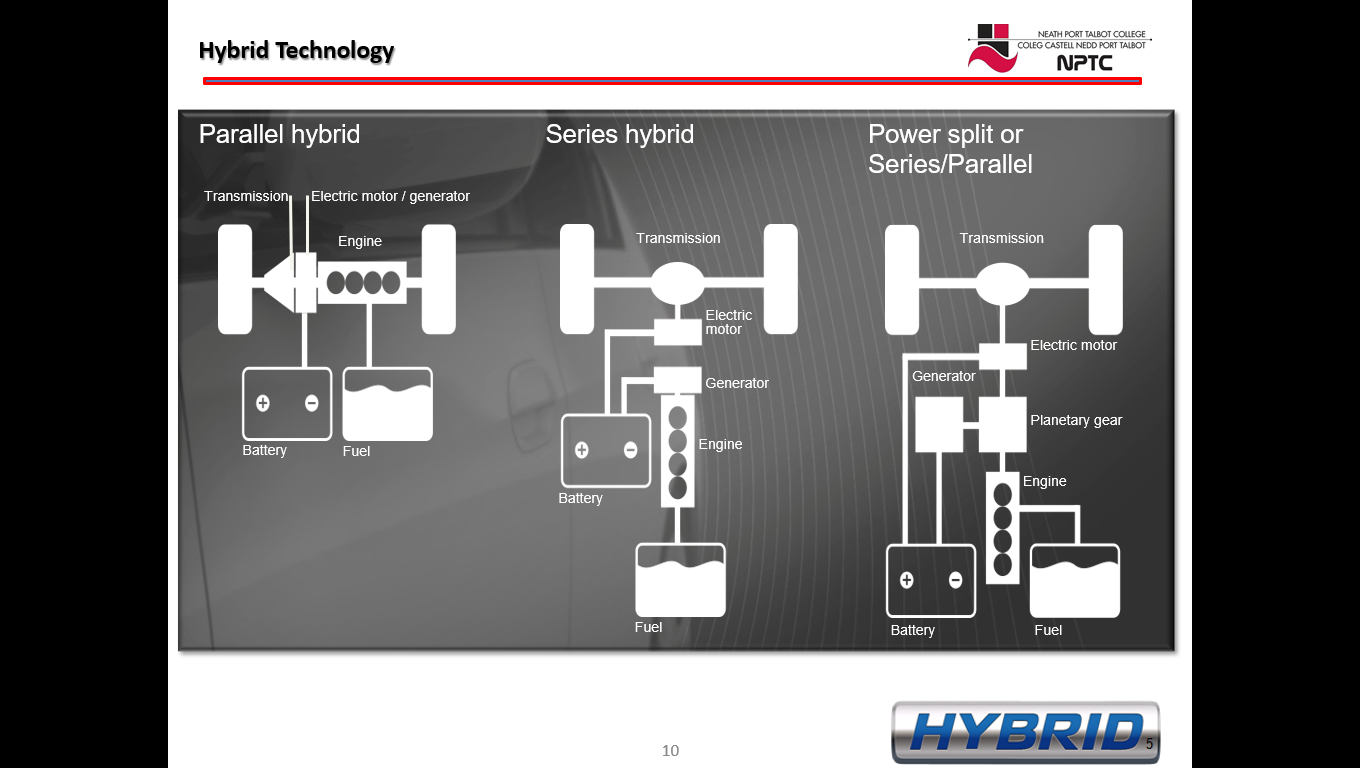 